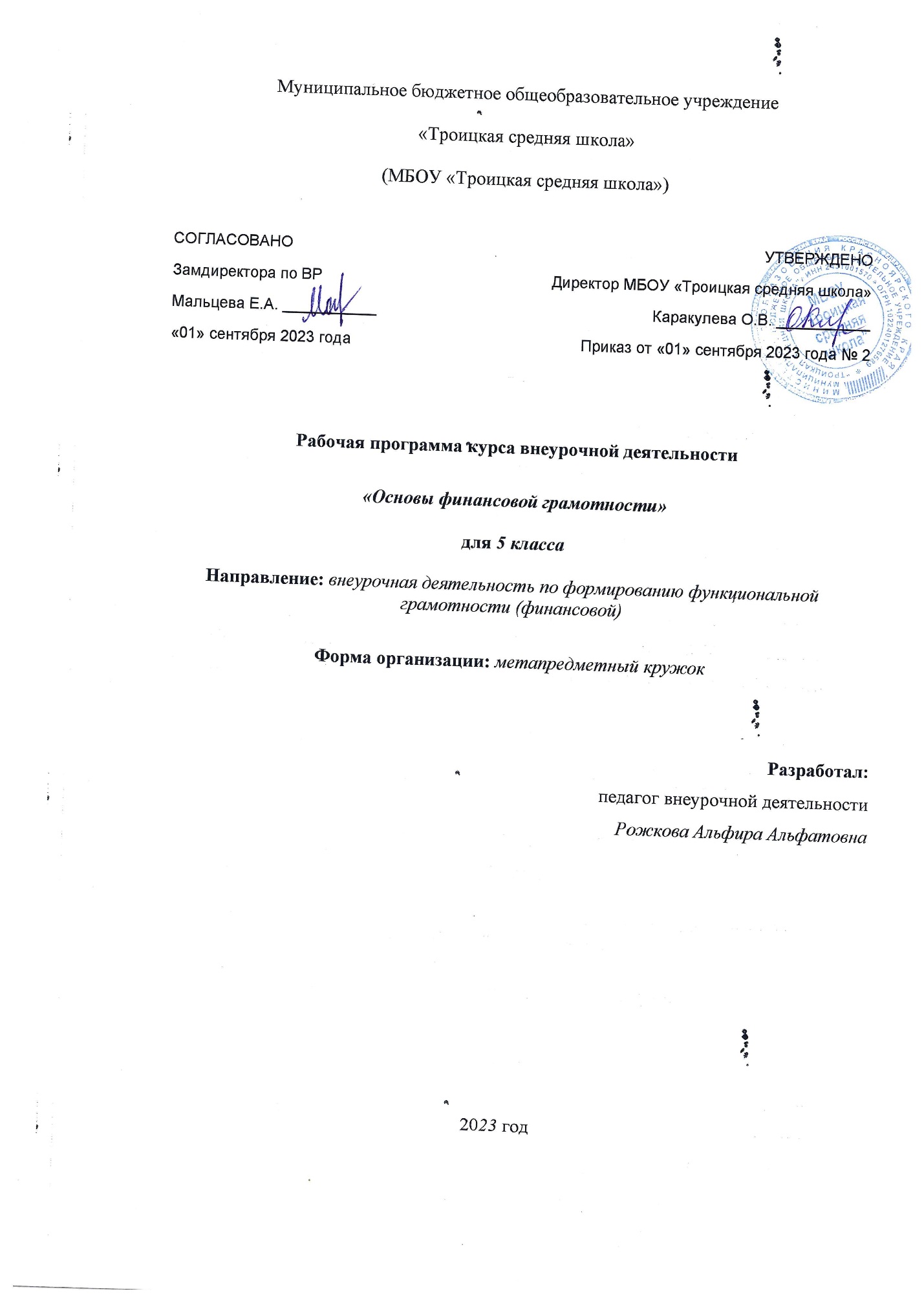 Пояснительная запискаАктуальность данной программы продиктована развитием финансовой системы и появлением широкого спектра новых сложных финансовых продуктов и услуг, которые ставят перед гражданами задачи, к решению которых они не всегда готовы.Новизной данной программы является направленность курса на формирование финансовой грамотности учащихся на основе построения прямой связи между получаемыми знаниями и их практическим применением, пониманием и использованием финансовой информации на настоящий момент и в долгосрочном периоде и ориентирует на формирование ответственности у подростков за финансовые решения с учетом личной безопасности и благополучия.Отличительной особенностью программы данного курса является то, что он базируется на системно-деятельностном подходе к обучению, который обеспечивает активную учебно-познавательную позицию учащихся.У них формируются не только базовые знания в финансовой сфере, но также необходимые умения, компетенции, личные характеристики и установки.Это определило цели данного курса:- формирование у учащихся готовности принимать ответственные и обоснованные решения в области управления личными финансами, способности реализовать эти решения;- создание комфортных условий, способствующих формированиюкоммуникативных компетенций;- формирование положительного мотивационного отношения к экономике через развитие познавательного интереса и осознание социальной необходимости.Задачи:- освоить систему знаний о финансовых институтах современного общества и инструментах управления личными финансами;- овладеть умением получать и критически осмысливать экономическую информацию, анализировать, систематизировать полученные данные;- формировать опыт применения знаний о финансовых институтах дляэффективной самореализации в сфере управления личными финансами;- формировать основы культуры и индивидуального стиля экономического поведения, ценностей деловой этики;- воспитывать ответственность за экономические решения.Сроки реализации программы – 1 годВиды внеурочной деятельности:Игровая деятельностьПознавательная деятельностьПроблемно – ценностное общениеДосугово – развлекательная деятельностьХудожественное творчествоСоциальное творчествоТрудовая деятельностьСпортивно-оздоровительная деятельностьТуристско-краеведческая деятельностьФормы внеурочной деятельности.Дискуссия, деловая игра, практическая работа, познавательная беседа,интерактивная беседа, мини-проект, мини-исследование, творческая работа, викторина, ролевая игра, сюжетно-ролевая игра, выступления учащихся с показом презентаций, игра-путешествие, решение практических и проблемных ситуаций, решение практических и экономических задач, игра с элементами тренинга, работа с документами, конкурсы.В процессе обучения используются:1. Приемы актуализации субъективного опыта учащихся;2. Методы диалога и полилога;3. Приемы создания коллективного и индивидуального выбора;4. Игровые методы;5. Методы диагностики и самодиагностики;6. Технологии критического мышления;7. Информационно-коммуникационные технологии;8. Технологии коллективного метода обучения.Освоение нового содержания осуществляется с опорой на межпредметные связи с курсами экономики, истории, обществознания, географии, литературы, искусства.II. Результаты освоения курса внеурочной деятельностиПланируемые результаты:Личностными результатами изучения курса «Финансовая грамотность» являются:- осознание себя как члена семьи, общества и государства; Понимание экономических проблем семьи и участие в их обсуждении; понимание финансовых связей семьи и государства;- овладение начальными навыками адаптации в мире финансовых отношений:сопоставление доходов и расходов, расчёт процентов, сопоставление доходности вложений на простых примерах;- развитие самостоятельности и личной ответственности за свои поступки;планирование собственного бюджета, предложение вариантов собственного заработка;- развитие навыков сотрудничества с взрослыми и сверстниками в разных игровых и реальных экономических ситуациях;- участие в принятии решений о семейном бюджете.Метапредметными результатами изучения курса «Финансоваяграмотность» являются:Познавательные:- освоение способов решения проблем творческого и поискового характера;- использование различных способов поиска, сбора, обработки, анализа, организации, передачи и интерпретации информации; поиск информации вгазетах, журналах, на интернет-сайтах и проведение простых опросов и интервью;- формирование умений представлять информацию в зависимости отпоставленных задач в виде таблицы, схемы, графика, диаграммы, диаграммы связей (интеллект-карты);- овладение логическими действиями сравнения, анализа, синтеза, обобщения, классификации, установления аналогий и причинно-следственных связей, построения рассуждений, отнесения к известным понятиям;- овладение базовыми предметными и межпредметными понятиями.Регулятивные:- понимание цели своих действий;- планирование действия с помощью учителя и самостоятельно;- проявление познавательной и творческой инициативы;- оценка правильности выполнения действий; самооценка и взаимооценка;- адекватное восприятие предложений товарищей, учителей, родителей.Коммуникативные:- составление текстов в устной и письменной формах;- готовность слушать собеседника и вести диалог;- готовность признавать возможность существования различных точек зрения и права каждого иметь свою;- умение излагать своё мнение, аргументировать свою точку зрения и давать оценку событий;- определение общей цели и путей её достижения; умение договариваться о распределении функций и ролей в совместной деятельности, осуществлятьвзаимный контроль в совместной деятельности,- адекватно оценивать собственное поведение и поведение окружающих.Предметными результатами изучения курса «Финансоваяграмотность» являются:- понимание основных принципов экономической жизни общества:представление о роли денег в семье и обществе, о причинах и последствияхизменения доходов и расходов семьи, о роли государства в экономике семьи;- понимание и правильное использование экономических терминов;- освоение приёмов работы с экономической информацией, её осмысление;проведение простых финансовых расчётов;- приобретение знаний и опыта применения полученных знаний и умений для решения типичных задач в области семейной экономики: знание источников доходов и направлений расходов семьи и умение составлять простой семейный бюджет; знание направлений инвестирования и способов сравнения результатов на простых примерах;- развитие способностей учащихся делать необходимые выводы и давать обоснованные оценки экономических ситуаций, определение элементарныхпроблем в области семейных финансов и нахождение путей их решения;- развитие кругозора в области экономической жизни общества иформирование познавательного интереса к изучению общественныхдисциплин.Содержание курса внеурочной деятельности «Основы финансовой грамотности».5 класс - 34 часа.Доходы и расходы семьи (11 часов).Введение. Познавательная беседа «Почему так важно изучать финансовую грамотность?» Познавательная беседа «Деньги». Интерактивная беседа «Драгоценные металлы. Монеты. Купюры». Творческое задание «Доходы семьи». Работа со статистикой «Расходы семьи». Викторина «Предметы первой необходимости». Викторина «Товары длительного пользования». Решение практических задач «Услуги. Коммунальные услуги». Ролевая игра «Семейный бюджет». Практическая работа «Долги. Сбережения. Вклады».Риски потери денег и имущества и как человек может от этого защититься (6 часов).Решение практических задач «Особые жизненные ситуации и как с ними справиться». Дискуссия «Экономические последствия непредвиденных событий: болезней, аварий, природных катаклизмов». Решение логических задач «Страхование». Познавательная беседа «Страховая компания. Страховой полис». Творческая работа «Страхование имущества, здоровья, жизни». Практическая работа «Принципы работы страховой компании.Семья и государство: как они взаимодействуют (5 часов).Мини-исследование «Налоги». Аналитическая работа «Виды налогов». Познавательная беседа «Социальные пособия». Решение экономических задач «Социальные выплаты». Проект «Государство – это мы».Финансовый бизнес: чем он может помочь семье (11 часов).Решение проблемной ситуации «Как спасти деньги от инфляции». Творческое задание «Банковские услуги». Практическая работа «Вклады (депозиты)». Деловая игра «Кредит. Залог». Составление бизнес-плана «Собственный бизнес». Ролевая игра «Возможности работы по найму и собственного бизнеса». Сюжетно-ролевая игра «Примеры бизнеса, которым занимаются подростки». Разработка бизнес-плана. Решение логических задач «Валюта в современном мире». Познавательная беседа «Валюта разных стран». Мини-проект «Благотворительность». Проект «Личный финансовый план».Что такое финансовая грамотность (1 час).Конференция по курсу «Финансовая грамотность Тематическое планирование курса внеурочной деятельности «Основы финансовой грамотности».5 класс – 34 часа.№ п/пНазвание темыДоходы и расходы семьи (11 часов)Доходы и расходы семьи (11 часов)1. Введение. 2.Познавательная беседа «Почему так важно изучать финансовую грамотность?».3. Доклад «Деньги».4. Интерактивная беседа «Драгоценные металлы. Монеты. Купюры».5. Творческое задание «Доходы семьи».6. Работа со статистикой «Расходы семьи».7. Викторина «Предметы первой необходимости».8. Викторина «Товары длительного пользования».9. Решение практических задач «Услуги. Коммунальные услуги».10. Ролевая игра «Семейный бюджет».11.Практическая работа «Долги. Сбережения. Вклады».Риски потери денег и имущества и как человек может от этого защититься (6 часов)Риски потери денег и имущества и как человек может от этого защититься (6 часов)12. Решение практических задач «Особые жизненные ситуации и как с ними справиться».13.Дискуссия «Экономические последствия непредвиденных событий: болезней, аварий, природных катаклизмов».14.Решение логических задач «Страхование».15.Познавательная беседа «Страховая компания. Страховой полис».16.Творческая работа «Страхование имущества, здоровья, жизни».17.Практическая работа «Принципы работы страховой компании».Семья и государство: как они взаимодействуют (5 часов)Семья и государство: как они взаимодействуют (5 часов)Мини-исследование «Налоги».Мини-исследование «Налоги».Аналитическая работа «Виды налогов».Аналитическая работа «Виды налогов».Познавательная беседа «Социальные пособия».Познавательная беседа «Социальные пособия».Решение экономических задач «Социальные выплаты».Решение экономических задач «Социальные выплаты».Проект «Государство – это мы».Проект «Государство – это мы».Финансовый бизнес: чем он может помочь семье (11 часов)Финансовый бизнес: чем он может помочь семье (11 часов)Решение проблемной ситуации «Как спасти деньги от инфляции».Решение проблемной ситуации «Как спасти деньги от инфляции».Творческое задание «Банковские услуги».Творческое задание «Банковские услуги».Практическая работа «Вклады (депозиты)».Практическая работа «Вклады (депозиты)».Деловая игра «Кредит. Залог».Деловая игра «Кредит. Залог».Составление бизнес-плана «Собственный бизнес».Составление бизнес-плана «Собственный бизнес».Ролевая игра «Возможности работы по найму и собственного бизнеса».Ролевая игра «Возможности работы по найму и собственного бизнеса».Сюжетно-ролевая игра «Примеры бизнеса, которым занимаются подростки».Сюжетно-ролевая игра «Примеры бизнеса, которым занимаются подростки».Разработка бизнес-плана.Разработка бизнес-плана.Решение практических задач «Валюта в современном мире».Решение практических задач «Валюта в современном мире».Познавательная беседа «Валюта разных стран».Познавательная беседа «Валюта разных стран».Мини-проект «Благотворительность». Проект «Личный финансовый план».Мини-проект «Благотворительность». Проект «Личный финансовый план».Что такое финансовая грамотность (1 час)Что такое финансовая грамотность (1 час)Конференция по курсу «Финансовая грамотность».Конференция по курсу «Финансовая грамотность».